Report  on Celebrating the international Day of Women and Girls in ScienceIn Connection with international Day of Women and Girls in Science, on 10 February 2021 , women cell  and IQAC of Sacred Heart College for Women, Chalakudy organized a webinar. Dr. E. Sandya,  Rtd. Associate Professor, Prajyothinikethan College,  Puthukad was the resource person. She is a recipient of Young scientist award as well as many literary awards. There were around 180 registered participants  who took part via google meet and youtube streaming. The link for YouTube  recording is given below. https://youtu.be/QmamcD4dtbc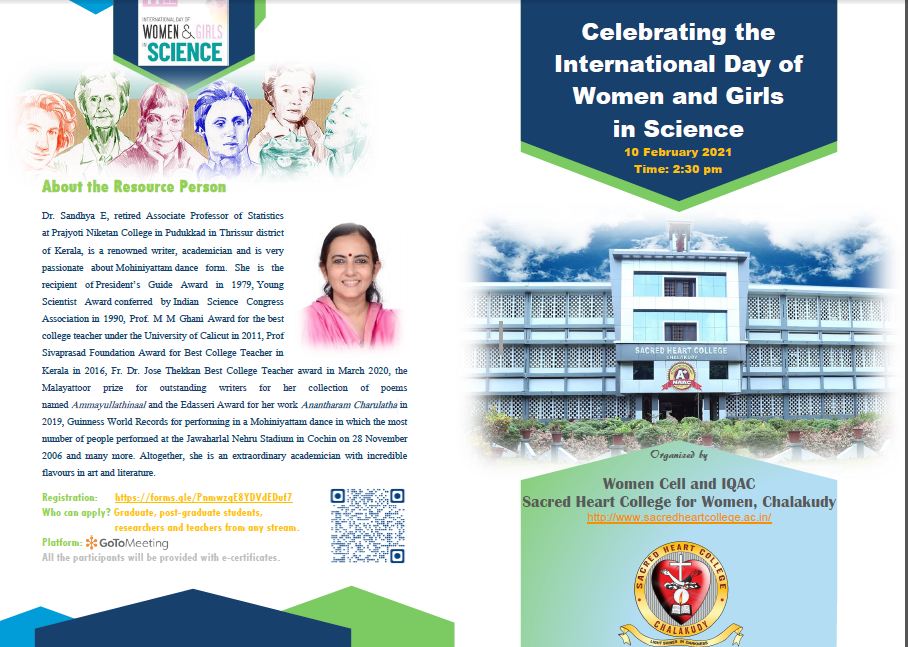 